Regulamin monitoringu wizyjnegow Szkole Podstawowej nr 18 w Sosnowcu§ 1. Zasady ogólneRegulamin określa cel i zasady funkcjonowania systemu monitoringu wizyjnego Szkoły Podstawowej nr 18 w Sosnowcu, miejsca instalacji kamer systemu na terenie placówki, reguły rejestracji i zapisu informacji oraz sposób ich zabezpieczenia, a także możliwości udostępniania zgromadzonych danych o zdarzeniach.Administratorem danych osobowych zawartych w systemie monitoringu wizyjnego jest Szkoła Podstawowa nr 18 w Sosnowcu, ul. Przyjaciół Żołnierza 1, 41-200 Sosnowiec, reprezentowana przez Dyrektora.Kontakt z Inspektorem Ochrony Danych: Pani Anna Spas, mail: a.spas@cuwsosnowiec.pl, tel. 32 292 44 64 wew. 217.Monitoring stosowany jest celem zapewnienia bezpieczeństwa osób na terenie placówki oraz ochrony mienia na terenie monitorowanym, na podstawie: art. 6 ust. 1 lit. c RODO oraz art. 108 a w zw. z art. 68 ust. 1 pkt 6 ustawy z dnia 14 grudnia 2016r. – Prawo oświatowe, art. 222 ustawy z dnia 26 czerwca 1974r. – Kodeks pracy i ustawy z dnia 10 maja 2018r. o ochronie danych osobowych.§ 2. InfrastrukturaInfrastruktura szkoły, która jest objęta monitoringiem wizyjnym to: -  wejścia do budynku wraz z fragmentem chodnika przed szkołą;-  boiska szkolne;-  hol przy wejściu i na parterze szkoły;-  korytarz i wejścia do szatni w piwnicy;Monitoring funkcjonuje całodobowo. Monitoring wizyjny nie jest połączony z możliwością bieżącego przekazywania lub rejestracji dźwięku pozwalającego na słuchanie lub zapis prowadzonych rozmów. Rejestracji i zapisowi na nośnikach fizycznych podlega tylko obraz (wizja) z kamer systemu monitoringu.Obraz zarejestrowany w systemie monitoringu wizyjnego przechowywany jest na dysku serwera przez okres nie dłuższy niż 22 dni ( kamery wewnętrzne) i 37 dni (kamery zewnętrzne), a następnie dane ulegają usunięciu poprzez nadpisanie danych na urządzeniu rejestrującym obraz.System monitoringu wizyjnego składa się z: - 5 kamer rejestrujących zdarzenia wewnątrz i 7 kamer na zewnątrz budynku o rozdzielczości umożliwiających identyfikację osób,- dwóch urządzeń rejestrujących i zapisujących obraz na nośniku fizycznym, 2 monitorów pozwalających na podgląd rejestrowanych zdarzeń umieszczonych w Sekretariacie szkoły. Kamery są rozmieszczone według dołączonego „Planu rozmieszczenia kamer” (załącznik nr 1)Elementy monitoringu wizyjnego w miarę konieczności i możliwości finansowych są udoskonalane, wymieniane, rozszerzane.Kamery w szatni w piwnicy rejestrują obraz w sposób nienaruszający godności oraz innych dóbr osobistych uczniów, pracowników i innych osób z zachowaniem techniki umożliwiającej rozpoznanie przebywających w tych pomieszczeniach osób.§ 3. Obowiązek informacyjnyMiejsca objęte monitoringiem wizyjnym są oznakowane stosownymi tabliczkami informacyjnymi: (przykład poglądowy tabliczki)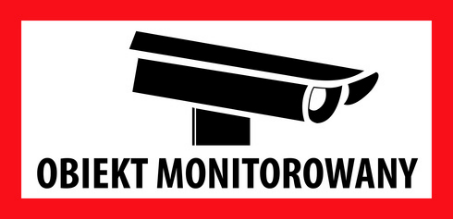 Obowiązek informacyjny względem osób, których dane osobowe mogą zostać utrwalone na monitoringu jest realizowany za pośrednictwem strony internetowej szkoły (adres www.  http://sp18sosnowiec.pl/ w zakładce „RODO” w związku z art. 14 ust.5 pkt. b) Rozporządzenia Parlamentu Europejskiego i Rady (UE) 2016/679 z dnia 27 kwietnia 2016 r. w sprawie ochrony osób fizycznych w związku z przetwarzaniem danych osobowych i w sprawie swobodnego przepływu takich danych oraz uchylenia dyrektywy 95/46/WE (ogólne rozporządzenie o ochronie danych).   § 4. Udostępnianie zapisuZapis z systemu monitoringu może być udostępniony jedynie uprawnionym organom w zakresie prowadzonych przez nie czynności prawnych, np. Policji, Sądom, Prokuraturze na ich pisemny wniosek.Prawidłowo złożony wniosek musi zawierać dokładną datę i miejsce, np.:  boisko szkolne na posesji szkolnej oraz przybliżony czas zdarzenia. Mogą występować nieznaczne różnice między czasem rzeczywistym a czasem uwidocznionym na materiale z monitoringu, ponieważ system nie jest synchronizowany z zewnętrznym źródłem czasu.Osoba upoważniona sporządza kopię nagrania z monitoringu wizyjnego za okres, którego dotyczy wniosek osoby zainteresowanej oraz oznacza ją w sposób trwały następującymi danymi: -  okres, którego dotyczy nagranie,-  źródło danych, np.: kamery na budynku, od strony boiska,-  data wykonania kopii;-  dane osoby, która sporządziła kopię. Kopia przechowywana jest przez Administratora systemu w zamkniętym i specjalnie do tego przystosowanym miejscu.Kopia stworzona na pisemny wniosek osoby zainteresowanej zostaje zabezpieczone na okres nie dłuższy niż 3 miesiące i udostępniana jest jedynie uprawnionym instytucjom, np.: Policji. W przypadku bezczynności uprawnionych instytucji przez okres 3 miesięcy kopia podlega fizycznemu zniszczeniu.§ 5. Postanowienia końcoweDyrektor szkoły przed dopuszczeniem osoby do wykonywania obowiązków służbowych informuje ją na piśmie o stosowaniu w placówce monitoringuOsoby, które na podstawie upoważnienia mają wgląd w obraz zarejestrowany przez monitoring wizyjny, zobowiązane są do przestrzegania przepisów prawa w zakresie ochrony danych osobowych.Monitorowanie wizyjne stanowi środek wspierający wobec realizowanego w szkole planu dyżurów nauczycielskich, pracy woźnych i dozorców. Zainstalowany monitoring nie zwalnia wyżej wymienionych osób od wypełniania swoich obowiązków.Osoby, które na podstawie upoważnienia mają wgląd w obraz rejestrowany i zarejestrowany przez monitoring wizyjny, są zobowiązane do dokumentowania negatywnych zdarzeń zarejestrowanych dzięki systemowi celem oceny skuteczności funkcjonowania monitoringu poprzez  protokół zdarzenia. 	Dane zawarte na nośnikach fizycznych nie stanowią informacji publicznej i nie podlegają udostępnianiu w oparciu o przepisy o dostępie do informacji publicznej.W przypadku publikacji zapisu wizyjnego będzie on poddany zabiegom technicznym anonimizacji.Regulamin monitoringu został wdrożony po uprzednich konsultacjach z działem prawnym organu prowadzącego.Dyrektor szkoły informuje uczniów i pracowników szkoły o wprowadzeniu monitoringu poprzez informacje na tablicy ogłoszeń i stronie internetowej nie później, niż 14 dni przed uruchomieniem monitoringuRegulamin wchodzi w życie w terminie 14 dni od dnia wywieszenia go na tablicy ogłoszeń.